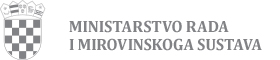 IZMJENA POZIVATijelima za dostavu prijedloga operacija koje će se financirati kao izravna dodjela sredstava u okviru Prioritetne osi 3 „Obrazovanje i cjeloživotno učenje“  Operativnog programa Učinkoviti ljudski potencijali 2014.-2020.Broj Poziva: UP.03.0.0.02U Pozivu tijelima za dostavu prijedloga operacija koje će se financirati kao izravna dodjela sredstava u okviru Prioritetne osi  Prioritetne osi 3 „Obrazovanje i cjeloživotno učenje“  Operativnog programa Učinkoviti ljudski potencijali 2014.-2020., objavljenom 02. lipnja 2016. godine na mrežnoj stranici na mrežnoj stranici http://www.esf.hr/. Izmjene se odnose na sljedeće točke unutar predmetnog Poziva;Pojmovi i kraticedodaje se i glasiPojednostavljene mogućnosti financiranja – omogućavanje plaćanja koja se ne temelje na stvarnim troškovima, već na unaprijed određenim jediničnim troškovima čime se smanjuje administrativno opterećenje i zahtjevnost financijskog izvještavanja, obzirom da nije potrebno dostavljati opsežnu popratnu dokumentaciju kojom se pravdaju navedeni troškovi.Točka 2. Financiranjedodaje se stavak 2.4. Primjena pojednostavljene mogućnosti financiranja plaća po metodi Standardne veličine jediničnih troškove osobljai glasiU okviru ovog Poziva, moguća je primjena pojednostavljene mogućnosti financiranja plaća po metodi Standardne veličine jediničnih troškova osoblja. Sukladno članku 68. stavak 2 Uredbe EU br. 1303/2013 Europskog parlamenta i vijeća od 17. prosinca 2013. i članku 3. Upute o prihvatljivosti troškova plaća i troškova povezanih s radom u okviru Europskog socijalnog fonda u Republici Hrvatskoj 2014.-2020. od 21. srpnja 2016. godine,  za potrebe utvrđivanja jediničnih troškova osoblja u vezi s provedbom operacija, važeća se satnica izračunava dijeljenjem zadnjeg dokumentiranog godišnjeg bruto iznosa troškova plaća s 1720 sati.Ovako utvrđena satnica je fiksna za projekte kod kojih je provedba manja ili jednaka 24 mjeseca. U slučaju kada se projekt provodi duže od 24 mjeseca, trošak osoblja po satu  mora se revidirati po isteku razdoblja provedbe od 24 mjeseca na temelju novijih stvarnih podataka o troškovima plaća.Zagreb, 25.08.2016.